Acquisition 360Welcome to the voluntary and anonymous Acquisition 360 survey. Please do not enter any information which could identify you or any other individuals. Your time and feedback are greatly appreciated and will help us improve our procurement efforts.There are 19 questions in this survey.A note on privacyThis survey is anonymous.The record of your survey responses does not contain any identifying information about you, unless a specific survey question explicitly asked for it. If you used an identifying token to access this survey, please rest assured that this token will not be stored together with your responses. It is managed in a separate database and will only be updated to indicate whether you did (or did not) complete this survey. There is no way of matching identification tokens with survey responses.Paperwork Reduction ActThe public reporting burden to complete this information collection is estimated at 10 minutes per response, including the time for reviewing instructions, searching existing data sources, gathering and maintaining the data needed, and the completing and reviewing the collected information.  The collection of information is voluntary.  An agency may not conduct or sponsor, and a person is not required to respond to a collection of information unless it displays a currently valid OMB control number and expiration date.  Send comments regarding this burden estimate or any other aspect of this collection of information, including suggestions for reducing this burden to Office of the Chief Procurement Officer, 245 Murray Lane SW, MGMT – Mailstop 0115, Washington, DC 20528-0115  ATTN: PRA [OMB Control No. 1601-0014].     MAX Survey= 	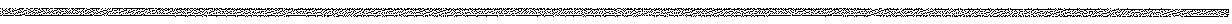 Anonymous Survey : Acquisition 360Welcome to the voluntary and anonymous Acquisition 360 survey. Please do not enter any information which could identify you or any other individuals. Your time and feedback are greatly appreciated and will help us improve our procurement efforts.Initial PagePlease provide the three (3) following pieces of information as supplied by award's Contracting Officer (CO):*What is the award number (PllD) for the procurement being surveyed?No dashes or spaces please.  Please enter the award number (PllD) as provided to you by the contracting officer.*What is the predominate Product Service Code (PSC) associated with this award?Please enter the four (4) character PSC associated with this award in FPDS or as provided to you by the contracting officer.*What is the Activity Address Code (AAC or DoDAAC) for the office issuing this contract?·Qi Please enter the AAC (or DoDAAC) as provided to you without dashes or spaces.MAX Survey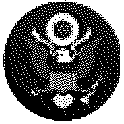 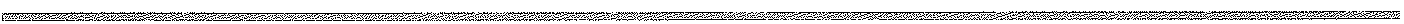 Anonymous Survey : Acquisition 360Welcome to the voluntary and anonymous Acquisition 360 survey. Please do not enter any information which could identify you or any other individuals. Your time and feedback are greatly appreciated and will help us improve our procurement efforts.Survey Page*Which one of the following roles did you play in the acquisition?Choose one of the following answers0 Vendor Who Submitted A Proposal/BidO Government Contracting OfficeO Government Program Office (Customer)MAX Survey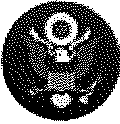 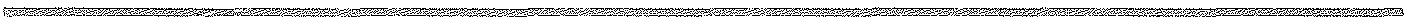 Anonymous Survey : Acquisition 360Welcome to the voluntary and anonymous Acquisition 360 survey. Please do not enter any information which could identify you or any other individuals. Your time and feedback are greatly appreciated and will help us improve our procurement efforts.Survey Page*Which one of the following roles did you play in the acquisition?Choose one of the foJJowing answers@ Vendor Who Submitted A Proposal/BidO Government Contracting OfficeO Government Program Office (Customer)*Requirements Development ProcessHow satisfied were you:Neith erExtre	Mode	Mode	ExtreSatisf	Notmely	ratelyiedrately	melyApp IiSatisf	Satisf	Dissa	Dissanor	cableied	ied	tisfied	tisfied DissatisfiedWith the agency's vendor engagement	0	0	0	0	0	0methods (e.g., RFls, draft RFP, pre- award conferences) in fostering early communication and exchange beforereceipt of proposals?Neith erExtre	Mode	Mode	ExtreSatisf	Notmely	ratelyiedrately	melyApp IiSatisf	Satisf		 Dissa	Dissa norcableiediedDissa tisfiedtisfied	tisfiedThat the exchange offered by any industry day(s) offered valuableinformation that improved your	0	0	0	0	0	0understanding of the agency'srequirements?With the agency's understanding of yourfirm's marketplace?With the clarity of the finalrequirements?*Solicitation PhaseHow satisfied were you:0	0	0	0	0	00	0	0	0	0	0Extre	ModeNeith erMode	Extremely	ratelySatisf	Notrately	melyiedSatisf	Satisf	Dissa	DissaAppliiednor	cableied		tisfied	tisfied DissatisfiedThat the agency kept vendors informed about any delays in the solicitation process (considering both the initial release and any subsequent delays)?0	0	0	0	0	0That the solicitation included clear	0	0	0	0	0	0proposal submission instructions that sufficiently guided offerors orExtre	Modemely	ratelyNeith er SatisfiedMode	Extrerately	melyNot AppIiSatisf	Satisf	Dissa	Dissanorcableied	iedDissa tisfiedtisfied	tisfiedrespondents in preparing proposals or responses to requests for information?That the government chose an appropriate contract type?0	0	0	0	0	0That the government chose anappropriate source selection	0	0	0	0	0	0methodology?That the agency answered questions regarding the solicitation in such a way that it helped you to prepare theproposal?0	0	0	0	0	0With the opportunity to propose uniqueand innovative solutions (i.e., the	0	0	0	0	0	0solicitation promoted innovation)?With the clarity of the solicitation'sevaluation criteria?With the amount of time the agency gave to submit a proposal?0	0	0	0	0	00	0	0	0	0	0That the solicitation's evaluation criteriaallowed for the best selection among	0	0	0	0	0	0competing  proposals?MAX Survey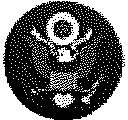 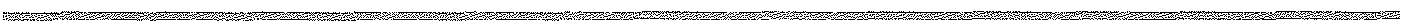 Anonymous Survey : Acquisition 360Welcome to the voluntary and anonymous Acquisition 360 survey. Please do not enter any information which could identify you or any other individuals. Your time and feedback are greatly appreciated and will help us improve our procurement efforts.Final Page*Award Execution and DebriefingsHow satisfied were you:Extre	ModeNeith erMode	Extremely	ratelySatisf	Notrately	melyiedSatisf	Satisf	Dissa	Dissa norApp Iicableied	iedDissa tisfiedtisfiedtisfiedWith the agency's resolution ofissues/concerns related to the	0	0	0	0	0	0contracting process?With the robustness of the agency's debriefing (i.e., it allowed you to understand how to improve on similarefforts in the future)?·overall Satisfaction0	0	0	0	0	0Extremely SatisfiedModerately SatisfiedNeither Satisfied nor DissatisfiedModerately DissatisfiedExtremely DissatisfiedExtremely SatisfiedModerately SatisfiedNeither Satisfied nor DissatisfiedModerately	Extremely Dissatisfied	DissatisfiedHow satisfied	0were you with your overall experience on this acquisition?Please provide any additional comments:*Are you a small business?0 Yes0 No0	0	0	0